Integrācijas platformas informācijas sistēmas izstrādeE-veselības klasifikatoru izstrādes un izmantošanas vadlīnijasStandartsNVD.IP.STD.KLR28.03.2013. versija 1.01Rīgā 2013		Dokumenta identifikācijaSaskaņojumiIzmaiņu vēstureNo 2011.gada 1.novembra, pamatojoties uz Ministru kabineta 2011.gada 7.septembra rīkojuma Nr.436 „Par Veselības norēķinu centra un Veselības ekonomikas centra reorganizāciju” 2.punktu, Nacionālais veselības dienests ir Veselības ekonomikas centra funkciju, pārvaldes uzdevumu, tiesību, saistību, finanšu līdzekļu, mantas un lietvedības pārņēmējs. Visā dokumentā Veselības ekonomikas centrs (VEC) pielīdzināms Nacionālais veselības dienests (NVD).Satura rādītājsAttēlu saraksts	61.	Ievads	71.1.	Dokumenta nolūks	71.2.	Darbības sfēra	71.3.	Termini un pieņemtie apzīmējumi	71.3.1.	Termini	71.3.2.	Apzīmējumi	91.4.	Saistība ar citiem dokumentiem	91.5.	Dokumenta pārskats	92.	Klasifikatoru reģistrs	112.1.	Vispārējais apraksts	112.2.	Klasifikatoru datu struktūru un to lietojuma gadījumi	142.3.	Klasifikatora publicēšana (PublishValues)	182.3.1.	Mijiedarbības LVCR_IN000001UV01 apraksts	192.3.1.1.	Pārraides apvalks	192.3.1.2.	Vadības darbības apvalks	212.3.1.3.	Informatīvā daļa	222.3.2.	Klasifikatora publicēšanas lietošanas piemērs (metode PublishValues)	262.3.3.	Klasifikatora reģistra shēmas	263.	Kā nodrošināt klasifikatora publicēšanu „Klasifikatoru reģistrā” līdz tā izmantošanai no A līdz Z	273.1.	Definē klasifikatora struktūru	273.2.	Reģistrē klasifikatoru „Klasifikatoru reģistrā”	283.3.	Izveido programmatūru, kura ģenerē klasifikatora saturu	293.3.1.	Klasifikatora objektu klašu ģenerēšana no shēmas	293.3.2.	Piemērs izmaiņu publicēšanai ar pilnu vai izmaiņu klasifikatora vērtību kopu	293.3.2.1.	XML faila piemērs izmaiņu publicēšanai ar pilnu klasifikatoru vērtību kopu	293.3.2.2.	XML faila piemērs izmaiņu publicēšanai ar izmainīto klasifikatoru vērtību kopu	303.4.	Klasifikatora jaunu vērtību publicēšana	313.4.1.	Klasifikatora publicēšana izmantojot failu sistēmu	313.4.2.	Klasifikatora publicēšana izmantojot FTP	313.4.3.	Klasifikatora publicēšana izmantojot DIT	323.4.4.	Klasifikatora publicēšana izmantojot lietotāja saskarni	323.5.	Saņem klasifikatora vērtības vai klasifikatora vērtību izplatīšana	323.5.1.	Klasifikatora izplatīšana izmantojot failu sistēmu	323.5.2.	Klasifikatora izplatīšana izmantojot FTP	333.5.3.	Klasifikatora izplatīšana izmantojot DIT	343.5.4.	Klasifikatora izplatīšana izmantojot lietotāja saskarni	343.6.	Saņemto klasifikatora vērtību izmantošana	343.6.1.	Piemērs ar pilnu klasifikatora vērtību kopu	343.6.1.1.	XML faila piemērs	343.6.1.2.	Programmatūras koda piemērs	354.	Pielikumi	374.1.	Pielikums. ClassifierTypes.xsd	374.2.	Pielikums. Klasifikatora reģistrēšanas „Klasifikatoru reģistrā” pieteikums	38Attēlu saraksts1.attēls. Klasifikatoru reģistra servisa loģiskais modelis	122.attēls. Vispārēja klasifikatora XML datu struktūra	143.attēls. Klasifikatoru vērtību publicēšana, izmantojot klasifikatoru reģistru	184.attēls. XML shēmas tipa LVCR_IN000001UV01.MCCI_MT000100UV01_LV01.Message diagramma	215.attēls. XML shēmas tipa LVCR_IN000001UV01.MCAI_MT700201UV01_LV01.ControlActProcess diagramma	226.attēls. XML shēmas tipa LVCR_IN000001UV01.MCAI_MT700201UV01_LV01.Subject2 diagramma	25IevadsDokumenta nolūksE-veselības IS klasifikatoru izplatīšanas un izmantošanas vadlīnijas ir nodevums ”Integrācijas platformas informācijas sistēmas izstrāde” projekta ietvaros. Šī dokumenta nolūks ir aprakstīt e-veselības izmantojamo klasifikatoru izstrādes un izmantošanas vadlīnijas, kuras plānots izmantot projekta „Integrācijas platformas informācijas sistēmas izstrāde” realizācijas gaitā.Dokuments ir izstrādāts, lai definētu vadlīnijas klasifikatoru izplatīšanai un izmantošanai  e-veselības Integrācijas platformas I posmā, kas kalpos par pamatu citu e-veselības projektu izstrādei un pilnveidošanai.Šī dokumenta auditoriju veido:projekta Pasūtītāja (NVD.IP) darbinieki, kuri ir atbildīgi par projekta nodevumu pieņemšanu un izvērtēšanu;projekta Izpildītāja darbinieki, kuri ir atbildīgi par projekta realizāciju: sistēmas projektēšanu, implementēšanu un ieviešanu;citu e-veselības IS (Elektroniskā veselības kartes informācijas sistēmas, Veselības aprūpes elektronisko nosūtījumu/elektronisko pierakstu informācijas sistēmas, e-receptes informācijas sistēmas) darbinieki, kuri ir atbildīgi par atbilstošās apakšsistēmas projektēšanu, izstrādi un ieviešanu.Darbības sfēraE-veselības Integrācijas platformas informācijas sistēmas izstrāde ir nozīmīgs solis Latvijas e-veselības vienotas vides izveides projektā. Tehnoloģiju attīstība nodrošina arvien jaunas un efektīvas metodes, kas ļauj uzlabot datu apstrādes darbu, kā arī datu savstarpējo apmaiņu un integrāciju. Galvenie uzdevumi, kas jārisina visa e-veselības IS īstenošanas laikā:datu integrācija;vienotu klasifikatoru pielietošana;informācijas apmaiņas nodrošināšana ar standartizētiem medicīniskiem ziņojumiem starp visiem veselības aprūpes sistēmā iesaistītiem dalībniekiem;attiecīgu standartu izvēle un attiecīgu likumdošanas aktu pilnveidošana.Termini un pieņemtie apzīmējumiŠajā nodaļā identificēti specifiski termini un apzīmējumi, kas tiek lietoti šajā dokumentā. TerminiDokumentā izmantotie termini ir apkopoti 1.tabulā.1.tabulaTermini ApzīmējumiVisi dokumentā izmantotie apzīmējumi ir apkopoti 2.tabulā. 2.tabulaApzīmējumiSaistība ar citiem dokumentiemDokuments ir izstrādāts, balstoties uz šādiem dokumentiem:Integrācijas platformas informācijas sistēmas izstrāde. Tehniskais piedāvājums. Integrācijas platformas informācijas sistēmas izstrāde. Terminu un saīsinājumu indekss. VEC-VEC_2010_3_ERAF-E_VES_IP-TSI. Versija 1.00.Integrācijas platformas informācijas sistēmas izstrāde. „Klasifikatoru reģistrs” programmatūras prasību specifikācija. VEC.REQ.KLR.PPS. Versija 1.00.Klasifikatoru reģistra interfeisu izmantošanas rokasgrāmata. NVD.IP.ADM.IIR.KLR.1.00.Sistēmas darbības koncepcijas apraksts. E-veselības Integrācijas platforma. Versija 2.0.5.E-veselības Integrācijas platforma. Iepirkuma dokumentācija. Tehniskā specifikācija. II sējums.  Prasību sprecifikācija (IP.PRO.1.TS.2.PS.2.1).Tehniskā specifikācija „Par Integrācijas paltformas izstrādi”. III sējums. Tehniskās prasības (VEC.STD.ISREQ.1.0)Normative Edition of HL7 Version 3 Standards 2011.Dokumenta pārskatsDokuments sastāv no piecām nodaļām:Pirmajā nodalījumā – „Ievads” – ir aprakstīts dokumenta nolūks, struktūra, izstrādes mērķis, veidojamās sistēmas darbības sfēra, kā arī sniegtas norādes par saistītajiem dokumentiem; Otrajā nodalījumā – „Klasifikatoru reģistrs ” – ir aprakstīta klasifikatoru reģistra vispārēja funkcionalitāte, klasifikatoru datu struktūras modeļi un lietojuma gadījumi;Trešajā nodalījumā – „Kā nodrošināt klasifikatora publicēšanu „Klasifikatoru reģistrā” līdz tā izmantošanai no A līdz Z” – ir aprakstīts kādas darbības ir jāveic, to piemēri, lai nodrošinātu klasifikatora reģistrēšanu, publicēšanu, izplatīšanu un izmantošanu;Ceturtajā nodalījumā – Pielikumi „http://ivis.eps.gov.lv/rc/HL7V3/2011/lvext/LVCR_IN000001UV01.xsd” – klasifikatora datu modeļa XSD shēma un „Klasifikatora reģistrēšanas „Klasifikatoru reģistrā” pieteikums” – klasifikatora reģistrēšanas pieteikums”.Klasifikatoru reģistrsKlasifikatoru reģistrs – vienota vietne, kurā tiek reģistrēti visi veselības aprūpē esošie klasifikatori, to apraksti un struktūras definīcijas. Kā arī klasifikatoru reģistrs nodrošina standartizētas klasifikatoru publicēšanas un izplatīšanas saskarnes.Tādejādi klasifikatora reģistrs veic sekojošas pamat lomas:	Vieta, kur tiek reģistrēti visi klasifikatori;Sistēma caur kuru klasifikatora turētājs publicē klasifikatora versijas;Sistēma, kura izplata klasifikatora lietotājiem jaunākās klasifikatora versijas;Vietne, kur lietotājs izmantojot lietotāja saskarni var gan apskatīt klasifikatorus, pieteikties to izmantošanai, kā arī nepieciešamības gadījumā labot klasifikatora vērtības.Lai klasifikatora turētājs publicētu jaunu klasifikatoru:Vispirms tiek reģistrēts jauns klasifikators aizpildot šī dokumenta 4.2 sadaļā esošo pieteikumu vai elektroniski aizpildot „Klasifikatoru reģistrā” pieteikumu formu;Pieteikumu izskata „Klasifikatoru reģistra” turētāju (NVD) pārstāvji un sniedz savu atzinumu par klasifikatora saturu;Klasifikatora turētājs publicē klasifikatora jaunās vērtības. Šo darbību var veikt izmantojot arī klasifikatora reģistra lietotāju saskarnes, bet lielākiem vai sarežģītākiem klasifikatoriem (it sevišķi, ja pirmavots ir cita IS), tad var izmantot sistēmas piedāvātās saskarnes klasifikatoru vērtību publicēšanai no citām informāciju sistēmām;Klasifikatoru reģistrs izplata tālāk izmaiņas klasifikatoru lietotājiem.Klasifikatoru reģistra lietotāja saskarne ir būtiskākā lietotāja sadaļa lietotājam un biznesa pārvaldniekiem. Šī reģistra sadaļa nodrošina klasifikatora ieinteresētājām personām:Klasifikatora reģistrēšanu, tai skaitā struktūras definēšanu;Klasifikatora problēmu pieteikumu pārvaldību;Klasifikatora vērtību publicēšana; Klasifikatora vērtību apskatīšana;Vispārējais aprakstsE-veselības integrācijas platformā ir izveidots vienots klasifikatoru reģistrs, kurš nodrošina klasifikatoru publicēšanu, izplatīšanu un uzturēšanu. Klasifikatoru reģistrs izveidots tā, lai tas atbalstītu e-veselības risinājumos izmantotos standartus HL7v3 un CDA2, kā arī lai būtu iespējams nākotnē izvērst sistēmas darbību ar CDA3 versiju. Klasifikatora reģistra servisa loģiskais arhitektūras modelis apskatāms 1.attēlā.1.attēls. Klasifikatoru reģistra servisa loģiskais modelis Datu publicēšanas adapteri:Lietotāja saskarne – sistēma nodrošina lietotāju saskarni klasifikatoru izmaiņu publicēšanai. Saskarne nodrošina tāda klasifikatoru labošanu, kuri sastāvēs no koncepta, asociācijām un atribūtiem. Lietotāju saskarnes darbības princips ir sekojošs, klasifikatora turētājs izsauc funkciju labot klasifikatora vērtības, sistēmā ielādē aktuālo klasifikatora vērtību kopu un piedāvā lietotājam veikt izmaiņas. Pēc tam, kad lietotājs ir veicis izmaiņas un izsauc funkciju saglabāt izmaiņas, sistēma ģenerē izmaiņu XML un nosūtīs to apstrādei. WEB Serviss – sistēma nodrošina Web servisa funkcijas klasifikatora pilnu versiju vai tikai izmaiņu saņemšanai no klasifikatoru turētājiem, kā arī klasifikatoru izmantošanas funkcijas. DIT (Datu Izplatīšanas Tīkls) – sistēma nodrošina servisus, kuri pēc sistēmā nokonfigurēta laika notikuma pieslēdzas pie DIT un pārbauda pastkastīti, vai klasifikatoram nav atnākušas jaunas versijas vai izmaiņas. Klasifikatoriem var konfigurēt katram savu DIT kanālu. Spraudņi – sistēma nodrošina saskarnes, kurām var pievienot spraudņus, kuri nostrādā uz laika notikuma, kurus inicializēs no ārējām sistēmām. Piemēram, var pievienot spraudni, kurš pēc sistēmā definēta laika notikuma pieslēdzas pie Oracle datubāzes un paņem šim lietojumam specifiskā formā nepieciešamos datus, pārvērš tos par XML datni atbilstoši klasifikatoru reģistra servisa prasībām un nodod validācijas mehānismam tālākai apstrādei. Datu validācijas mehānisms: kad sistēma ir saņēmusi datus un validējusi tos ar XSD shēmu, tiks veikta datu asociāciju pārbaude. Sistēma, izmantojot klasifikatora atribūta veidu – asociācija ar cita klasifikatora ierakstu, nodrošina sekojošas datu konstrukcijas:Kokveida struktūras, kad klasifikatora atribūts atsaucas uz citu tanī pašā klasifikatorā esošu ierakstu;Hierarhiskas struktūras;Kad ir veikta saņemto datu validācija, sistēma nodos datus izmaiņu apstrādes mehānismam.Izmaiņu apstrādes mehānisms: izmaiņu apstrādes mehānisms veic klasifikatora jaunas versijas reģistrēšanu un klasifikatora pilnas versijas izveidi XML un datubāzes relāciju veidā, kā arī ģenerēs inkrementālas izmaiņas attiecībā pret iepriekšējo klasifikatora versiju.Datubāzes relāciju struktūrās jāsaglabā klasifikatora atslēgas un relācijas ar citiem klasifikatoriem. Klasifikatora XML datu struktūras jāsaglabā failu sistēmā. Kad dati ir saglabāti, sistēma izsauc datu publicēšanas mehānismu un veic personu, kuras pieteikušās uz ziņojumu saņemšanu, apziņošanu par jaunu klasifikatora versiju publicēšanu, izmantojot apziņošanas servisu.Datu izplatīšanas adapteri:Lietotāju saskarne – visiem klasifikatoriem sistēma datu izplatīšanu, ļauj izmantot lietotāju saskarni, kura atspoguļos konceptu un tā relācijas. Saskarnē būs pieejama arī funkcionalitāte - lejupielādēt datus XML vai Excel formātā. Saskarnē jāļauj arī aplūkot liela apjoma datu klasifikatorus. Izmantojot šo saskarni lietotāji, var pieteikt un aplūkot problēmu ziņojumus, kuri saistīt ar klasifikatora uzturēšanu.WEB Serviss – klasifikatoru publicēšanai sistēma arī piedāvā izmantot WEB servisa funkcijas, kuras izmantojot, var veikt sekojošas darbības:Iegūt klasifikatoru sarakstu;Iegūt klasifikatora detaļas;Iegūt klasifikatora versiju;Iegūt klasifikatora versijas izmaiņas;Validēt konceptu;Validēt konceptu piederību apakškopai.DIT (Datu Izplatīšanas Tīkls) – sistēma atbilstoši tās konfigurācijai izvieto klasifikatora izmaiņas DIT pastkastītēs, kur klasifikatora izmaiņas saņem DIT lietotāji;Spraudņi – sistēma nodrošina sistēmas saskarnes programmatūras izstrādātājiem izstrādāt un sistēmai pievienot speciālus spraudņus, kuri ļautu sistēmai izplatīt klasifikatora izmaiņas reālā laikā uz citu sistēmu.Klasifikatoru glabātuve: sistēmai ir datu glabātuve, kur datus glabā divos veidos. Pirmā, relāciju datubāze, kurā tiek uzglabāta sistēmas konfigurācija, versijas kontrole un klasifikatoru atslēgas. Savukārt klasifikatora pilnu versiju un versijas inkrementālās izmaiņas XML formātā glabā failu sistēmā.	Konfigurācijas pārvaldības lietotāju saskarne: sistēma nodrošina klasifikatoru turētājiem grafiskas Web saskarnes klasifikatoru konfigurācijas pārvaldībai, ar kuru var veikt sekojošas funkcijas:Jauna klasifikatora reģistrēšanu;Klasifikatora reģistra ieraksta labošanu;Klasifikatoru parametru labošanu;Klasifikatora publicēšanas pārtraukšanu;Klasifikatora publicēšanas atjaunošanu;Klasifikatora arhivēšanu;Klasifikatora problēmu ziņojumu pārvaldīšanu;Lietotājam konkrēta klasifikatora turētāja lomas piešķiršanu;Lietotājam konkrēta klasifikatoru lietotāja lomas piešķiršanu;Apstiprināt jauna klasifikatora reģistrēšanu;Apstiprināt klasifikatora reģistrācijas ieraksta izmaiņas;Apstiprināt klasifikatora arhivēšanu;Administrēšanas lietotāju saskarne: sistēma nodrošina klasifikatoru reģistra administratoriem Web saskarni, ar kuru administratori var veikt sistēmas konfigurācijas pārvaldību. Sistēma lietotāju saskarnē nodrošina sekojošas funkcijas:Izplatīšanas un publicēšanas spraudņu pievienošanu un administrēšanu.Klasifikatoru datu struktūru un to lietojuma gadījumiKlasifikatoram ir vienveidīga datu struktūra, ar kuru var aprakstīti visus klasifikatorus. Atšķiras tikai datu struktūras lietošana dažādos lietojumu gadījumos, kā, piemēram, datu publicēšanā vai izplatīšanā. 2.attēlā atspoguļota klasifikatora vispārējā struktūra.Klasifikatora vērtību publicēšanu nodrošina ar divām metodēm:pilnu versiju (skatīt 2.3.nodaļu, kā arī skatīt [4] dokumentā metodi – PublishValues);tikai izmaiņu publicēšanu (skatīt 2.3.nodaļu, kā arī skatīt [4] dokumentā metodi – PublishValues).Klasifikatora vērtību izplatīšanu nodrošina ar divām metodēm:pilnu versiju vai tikai izmaiņas (skatīt [4] dokumentā metodi – GetValuesSimple);pilnu versiju ar visiem klasifikatora atribūtiem (skatīt [4] dokumentu metodi – GetValuesDetailed).Publicējot klasifikatoru, kura veids ir vērtību apakškopa, konceptā ir jānorāda kodu sistēmas koncepts ar kodu, kodu sistēmas identifikatoru un vērtību versiju. Vērtību versija nedrīkst atšķirties starp konceptiem, kā arī pašreiz kodu sistēmas identifikators ir ierobežots ar vienu vērtību. 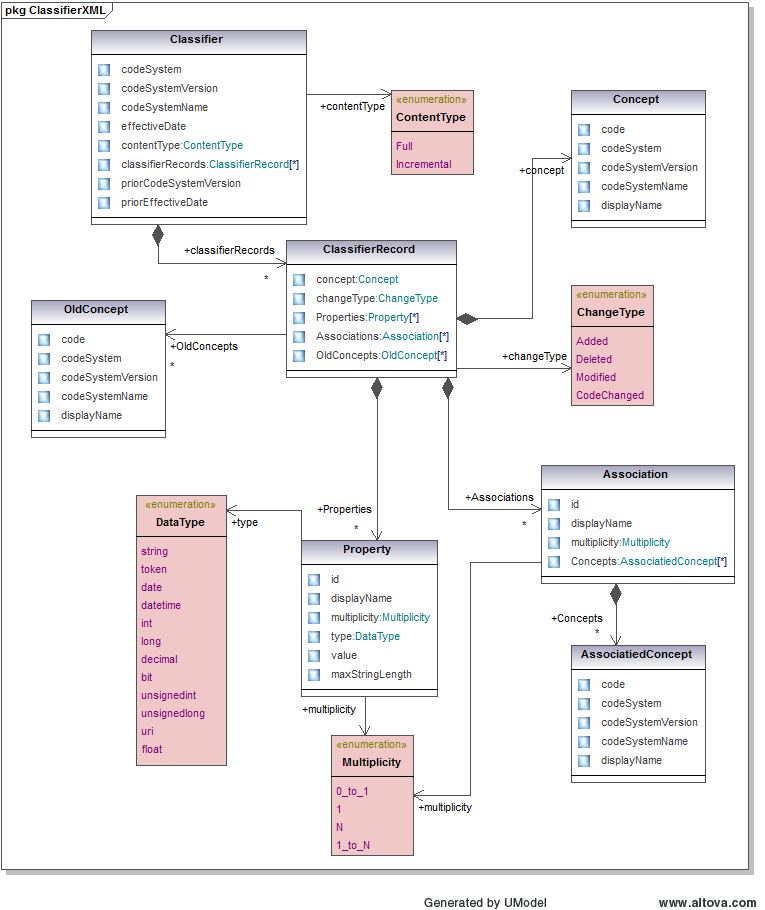 2.attēls. Vispārēja klasifikatora XML datu struktūraObjekti:[Classifier] – Klasifikatora galvene, satur pamatdatus par pašu klasifikatoru (skatīt 3.tabulu);[ClassifierRecord] – Klasifikatora ieraksts, satur konceptu, jeb klasifikatora ieraksta atslēgu, un tā atribūtus (skatīt 4.tabulu);[Concept] – Klasifikatora ieraksta atslēga (skatīt 5.tabulu); [Property] – Klasifikatora ieraksta atribūts ar vienkāršu datu tipu (skatīt 6.tabulu);[Association] – Klasifikatora ieraksta atribūts, kurš norāda uz citu klasifikatoru ierakstu (skatīt 7.tabulu);[AssociatedConcept] – Asociācijas koncepts vai cita klasifikatora ieraksta atslēga (skatīt 8.tabulu);[OldConcept] – Koncepta iepriekšējie kodi, tiek izmantots gadījumos, ja konceptam ir mainījies kods, nevis vērtība (skatīt 9. tabulu);Pārskaitījumi:[ContentType] – Datnes satura veids: pilns klasifikators vai tikai izmaiņas (skatīt 10.tabulu);[ChangeType] – Klasifikatora ieraksta izmaiņu veids attiecībā pret iepriekšējo versiju (skatīt 11.tabulu);[Multipilcity] – norāda uz to, cik daudz vērtīgs var būt klasifikatora ieraksta atribūts, piemēram, vai atribūts var būt viens vai neviens, vai arī bezgalīgi daudz (skatīt 12.tabulu);[DataType] – Vienkārša datu tipa veida atribūta datu tips (skatīt 13.tabula).3.tabulaObjekts [Classifier] – Klasifikatora galvene4.tabulaObjekts [ClassifierRecord] – Klasifikatora ieraksts5.tabulaObjekts [Concept] – Koncepts6.tabulaObjekts [Property] – Atribūts7.tabulaObjekts [Association] – Asociācijas atribūts8.tabulaObjekts [AssocitiedConcept] – Asociācijas atribūta koncepts9.tabulaObjekts [OldConcept] – Koncepta vēsturiskie kodi10.tabulaPārskaitījums [ContentType] – Datnes satura veids11.tabulaPārskaitījums [ChangeType] – Izmaiņu veids12.tabulaPārskaitījums [Multipilcity] – Daudzvērtības veids13.tabulaPārskaitījums [DataType] – Datu tipiKlasifikatora publicēšana (PublishValues) Izvilkums no Klasifikatoru reģistra interfeisu izmantošanas rokasgrāmatasIntegrācijas platformas klasifikatoru reģistrs realizē HL7 tīkla servisa metodi, kura publicē klasifikatoru vērtības klasifikatoru reģistrā. Ārēja sistēma (Klienta sistēma – LVCR_AR000001UV01) nodod vērtības klasifikatoru reģistram (Klasifikatoru reģistrs – LVCR_AR000002UV01), izmantojot E-veselības ziņojumapmaiņas infrastruktūru (Ziņojumapmaiņas infrastruktūra - LVCR_AR000003UV01), skat. diagrammā 3. attēlā.3.attēls. Klasifikatoru vērtību publicēšana, izmantojot klasifikatoru reģistruKlasifikatoru vērtību publicēšana, izmantojot klasifikatoru reģistru, notiek ar mijiedarbības LVCR_IN000001UV01 palīdzību (pieprasījums), bet asinhrona atbilde ir standarta ACK bez funkcionālas atbildes. Mijiedarbības LVCR_IN000001UV01 aprakstsMijiedarbības ziņojums veido pieprasījuma ziņojumu klasifikatora reģistram un sastāv no pārraides apvalka, vadības darbības apvalka un informatīvas daļas. Mijiedarbības LVCR_IN000001UV01 specifikācija ir pieejama 14.tabulā14.tabulaMijiedarbības specifikācijaDatu izsūtīšanas un saņemšanas lomu apkopojums ir pieejams 15. tabulā.15.tabulaMijiedarbības lomu aprakstsPārraides apvalks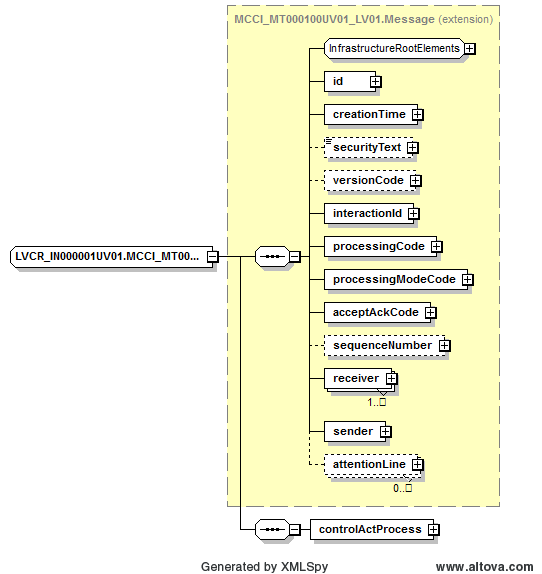 4.attēls. XML shēmas tipa LVCR_IN000001UV01.MCCI_MT000100UV01_LV01.Message diagrammaVadības darbības apvalks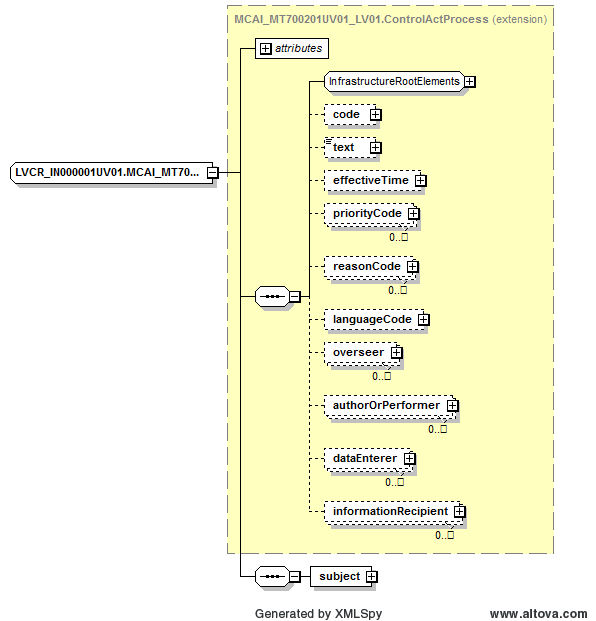 5.attēls. XML shēmas tipa LVCR_IN000001UV01.MCAI_MT700201UV01_LV01.ControlActProcess diagrammaInformatīvā daļa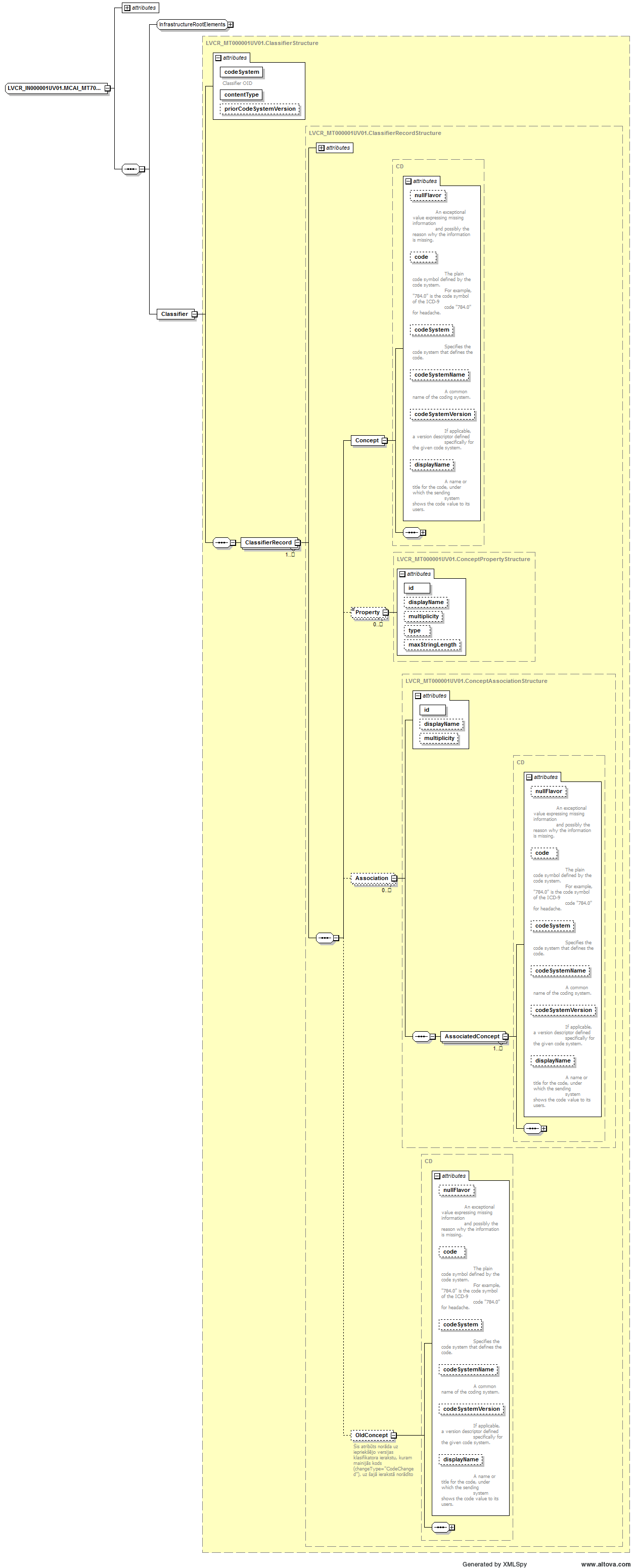 6.attēls. XML shēmas tipa LVCR_IN000001UV01.MCAI_MT700201UV01_LV01.Subject2 diagrammaKlasifikatora publicēšanas lietošanas piemērs (metode PublishValues) Metodes PublishValue izsaukuma informatīvās daļas piemērs ar obligāto lauku aizpildījumu atbilstoši LVCR_IN000001UV01.xsd shēmai.<hl7:Classifier codeSystem="1.3.6.1.4.1.38760.2.203" contentType="Full" priorCodeSystemVersion="0">	<hl7:ClassifierRecord>		<hl7:Concept code="P1" codeSystem="1.3.6.1.4.1.38760.2.203" codeSystemName="Personas" displayName="Persona_1"/>		<hl7:Property id="1">Juris</hl7:Property>		<hl7:Property id="2">Ārstējošais</hl7:Property>		<hl7:Property id="3">2012-01-03</hl7:Property>		<hl7:Property id="4">2012-03-04</hl7:Property>		<hl7:Association id="5" displayName="Amats">			<hl7:AssociatedConcept code="0001" codeSystem="1.3.6.1.4.1.38760.2.201" codeSystemName="Amatu saraksts" displayName="pediatrs"/>		</hl7:Association>		<hl7:Association id="6" displayName="Izglītība">			<hl7:AssociatedConcept code="2323" codeSystem="1.3.6.1.4.1.38760.2.202" codeSystemName="Izglītības līmeņi" displayName="Profesors"/>		</hl7:Association>	</hl7:ClassifierRecord></hl7:Classifier>Klasifikatora reģistra shēmasKlasifikatoru reģistra risinājumā realizētās XSD shēmas detalizēti ir aprakstītas [4] dokumentā, kā arī visas shēmas ir nopublicētas http://ivis.eps.gov.lv/rc/HL7V3/2011/lvext/ interneta vietnē.Kā nodrošināt klasifikatora publicēšanu „Klasifikatoru reģistrā” līdz tā izmantošanai no A līdz ZŠo piemēru apskatīšanai tiks izmantota sekojoša klasifikatora struktūra, kura atspoguļo personas un to pakļautības.16.tabulaKlasifikatora „Personas” piemērsDefinē klasifikatora struktūruDefinējot klasifikatora struktūru ir pieejami sekojoši atribūtu veidi:Koncepts – Klasifikatora atslēgas objekts, kurš satur vismaz kodu un vērtības nosaukumu. Identificējot klasifikatora laukus nepieciešams norādīt šī objekta šos atribūtus;Atribūts – Vienkāršas datu struktūras atribūts. Atribūts pieļauj šādus datu tipu veidus:String – Teksts;Date - Datums. Formāts „yyyyMMdd”. Piemērs: „20120430”; Token - Tokenized teksts;DateTime – HL7 formāts „yyyyMMddHHmmss.fff±HH:mm”. Piemērs: „20120430124517.123+02:00”. Formāts pieļauj mainīgu detalizācijas pakāpi pēc sekojoša principa:yyyy, yyyyMM, yyyyMMdd, yyyyMMddHH, yyyyMMddHHmm, yyyyMMddHHmmss, yyyyMMddHHmmss.f, yyyyMMddHHmmss.ff, yyyyMMddHHmmss.fff utt. Vērtībai jāatbilst šādam regex: „[0-9]{1,8}|([0-9]{9,14}|[0-9]{14,14}\.[0-9]+)([+\-][0-9]{1,4})?”. Laika zona ir neobligāta un to drīkst norādīt gadījumos, kad ir norādītas laika vērtības;Int – Integer. No 2147483647 līdz -2147483648;Long – Long. No 9223372036854775807 līdz -9223372036854775808;UnsignedInt – unsignedInt. No 0 līdz 4294967295;UnsignedLong – unsignedLong. No 0 līdz 18446744073709551615;Decimal – Decimāls skaitlisBit – Bināras vērtības  {true, false, 1, 0};Uri – Unikālu resursu identifikatora atsauceFloat – Skaitlis ar peldošo punktu.Asociācija – Asociācijas ar citiem klasifikatoriem. Izmanto, kad atribūta vērtība ir norāde uz cita klasifikatora ierakstu vai tajā pašā (kokveida struktūrai) klasifikatorā.17.tabulaKlasifikatora „Personas” lauku specificēšanaReģistrē klasifikatoru „Klasifikatoru reģistrā”Lai reģistrētu klasifikatoru „Klasifikatoru reģistrā” nepieciešams aizpildīt klasifikatora elektronizācijas plānu (skatīt 4.2.nodaļu). „Klasifikatoru reģistrs” nodrošina šīs plāna sadaļas par „Elektronizēta klasifikatora apraksta (kartiņas)” elektronisku aizpildīšanu un iesniegšanu.Pēc tam, kad klasifikators ir reģistrēts „Klasifikatoru reģistrā”, klasifikatoram tiek piešķirts tā unikālais identifikators un katra klasifikatora lauka atribūta identifikators.18.tabulaKlasifikatora „Personas” lauku specifikācija pēc reģistrēšanas „Klasifikatoru reģistrā”Tāpat arī klasifikatoru reģistrs piešķir sekojošu informāciju katram atribūtam (skat. ID kolonnā piešķirtos atribūtu identifikatorus).19.tabulaKlasifikatoru atribūtiem piešķiramās vērtībasIzveido programmatūru, kura ģenerē klasifikatora saturuKad klasifikators un tā struktūra ir noreģistrēta klasifikatoru reģistrā, var veidot programmatūras kodu, kura ģenerēs klasifikatora izmantošanas XML. Dotajos piemēros tiks apskatīti gadījumi, kad to dara aizmantojot Microsoft .NET vidi.Klasifikatora objektu klašu ģenerēšana no shēmasKlašu ģenerēšanai no XSD shēmas var tikt izmantots jebkurš to atbalstošs rīks, piemēram, XSD.exe, LinqToXsd u.c. Zemāk aplūkots .NET klašu ģenerēšanas piemērs izmantojot XSD.exe:Piemērs:xsd D:\CTS\ClassifierTypes.xsd /classes /outputdir:D:\CTS /element:Classifier Piemērs izmaiņu publicēšanai ar pilnu vai izmaiņu klasifikatora vērtību kopuLai publicētu klasifikatoru, nepieciešams uzģenerēt klasifikatora XML failu (skatīt 2.2.nodaļu) publicēšanai ar pilnu vērtību kopu vai tikai izmaiņas. Publicējot klasifikatoru ar pilnu vērtību kopu, ir jāņem vērā sekojošas lietas:„Klasifikatoru reģistrs” pats noteiks klasifikatora iepriekšējās  versijas un piešķirs jaunas versijas numuru;„Klasifikatoru reģistrs” piešķirs klasifikatora publicēšanas datumu. Datums atbildīs tam laika brīdim, kad klasifikators ir ticis veiksmīgi ielādēts reģistrā;Nav jānorāda atribūtu definīcijas dati, jo sistēma tos automātiski noteiks no klasifikatora reģistrācijas kartiņas;Ja kādam klasifikatora ierakstam ir mainījies kods, tad jānorāda iepriekšējās vērtības atribūtā „OldConcept”.Publicējot klasifikatoru tikai ar izmainītajām vērtībām, ir jāņem vērā sekojošas lietas:Failam ir jāsatur tikai tie ieraksti, kuri ir mainījušies, dzēsušies vai pievienojušies;Jānorāda katram ierakstam arī izmaiņu veids, kāds ir noticis ar šo ierakstu;„Klasifikatoru reģistrs” pats noteiks klasifikatora iepriekšējās  versijas un piešķirs jaunas versijas numuru;„Klasifikatoru reģistrs” piešķirs klasifikatora publicēšanas datumu. Datums atbildīs tam laika brīdim, kad klasifikators reģistrā ir ticis veiksmīgi ielādēts;Nav jānorāda atribūtu definīcijas dati, jo sistēma tos automātiski noteiks no klasifikatora reģistrācijas kartiņas;Ja kādam klasifikatora ierakstam ir mainījies kods, tad jānorāda iepriekšējās vērtības atribūtā „OldConcept”.XML faila piemērs izmaiņu publicēšanai ar pilnu klasifikatoru vērtību kopu<hl7:Classifier codeSystem="1.3.6.1.4.1.38760.2.203" contentType="Full" priorCodeSystemVersion="0">	<hl7:ClassifierRecord>		<hl7:Concept code="P1" displayName="Persona1"/>		<hl7:Property id="14">2010-12-01</hl7:Property>		<hl7:Property id="15">2011-12-01</hl7:Property>	</hl7:ClassifierRecord>	<hl7:ClassifierRecord>		<hl7:Concept code="P2" displayName="Persona2"/>		<hl7:Property id="14">2010-12-01</hl7:Property>		<hl7:Property id="15">2011-12-01</hl7:Property>		<hl7:Association id="16">			<hl7:AssociatedConcept code="P1" codeSystem = "1.3.6.1.4.1.38760.2.203" />	</hl7:ClassifierRecord>	<hl7:ClassifierRecord>		<hl7:Concept code="P3" displayName="Persona3"/>		<hl7:Property id="14">2010-12-01</hl7:Property>		<hl7:Property id="15">2011-12-01</hl7:Property>		<hl7:Association id="16">			<hl7:AssociatedConcept code="P1" codeSystem = "1.3.6.1.4.1.38760.2.203" />            <hl7:AssociatedConcept code="P2" codeSystem = "1.3.6.1.4.1.38760.2.203" />	</hl7:ClassifierRecord></hl7:Classifier>XML faila piemērs izmaiņu publicēšanai ar izmainīto klasifikatoru vērtību kopu<hl7:Classifier codeSystem="1.3.6.1.4.1.38760.2.203" contentType="Incremental" priorCodeSystemVersion="0">	<hl7:ClassifierRecord changeType=”Modified”>		<hl7:Concept code="P1" displayName="Persona1"/>		<hl7:Property id="14">2010-12-01</hl7:Property>		<hl7:Property id="15">2011-12-01</hl7:Property>	</hl7:ClassifierRecord>	<hl7:ClassifierRecord changeType=”Modified”>		<hl7:Concept code="P2" displayName="Persona2"/>		<hl7:Property id="14">2010-12-01</hl7:Property>		<hl7:Property id="15">2011-12-01</hl7:Property>		<hl7:Association id="16">			<hl7:AssociatedConcept code="P1" codeSystem = "1.3.6.1.4.1.38760.2.203" />	</hl7:ClassifierRecord>	<hl7:ClassifierRecord changeType=”Modified”>		<hl7:Concept code="P3" displayName="Persona3"/>		<hl7:Property id="14">2010-12-01</hl7:Property>		<hl7:Property id="15">2011-12-01</hl7:Property>		<hl7:Association id="16">			<hl7:AssociatedConcept code="P1" codeSystem = "1.3.6.1.4.1.38760.2.203" />            <hl7:AssociatedConcept code="P2" codeSystem = "1.3.6.1.4.1.38760.2.203" />	</hl7:ClassifierRecord></hl7:Classifier>Klasifikatora jaunu vērtību publicēšanaKlasifikatora publicēšana izmantojot failu sistēmuSpraudnis, kurš nodrošina klasifikatora vērtību publicēšanu, izmantojot „Microsoft Windows” failu sistēmu vai „Microsoft Windows Networking” servisus.Sistēmai jānodrošina spraudnis, kuru ar konfigurācijas palīdzību var izmantot katrs klasifikators, kuram tā turētājs ir izvēlējies šādu datu ielādes metodi.Ir jānodrošina iespēju administratoram norādīt, kādus fiziskos ceļus spraudnis drīkst izmantot, lai nodrošinātu, ka spraudnim nav pieejami sistēmas faili un direktorijas.Spraudņa konfigurācijas parametri:	Direktorija, kurā meklēt klasifikatora XML failu, piemēram, „G:\KLR\VEC\SSK-10\” vai „\\FileServer\KLR$\VEC\SSK-10\”;	Faila nosaukums vai tā daļa ar aizstājēj zīmēm, faila nosaukums vienmēr saturēs faila paplašinājumu „.XML”:* – jebkura simbolu virkne;_ – viens simbols;Laika notikums, cik bieži izpildīties;Spraudņa darbības algoritms:Spraudnis atrod izvēlēto direktoriju, ja nav, tad izveido tādu;Meklē norādīto failu direktorijā, ja nav, tad pārtrauc darbību;Ja fails ir atrasts, nodod to apstrādei;Ja apstrāde ir veiksmīga, tad nosūta paziņojumus par darba izpildi un izdzēš failu.Ja notiek sistēmas darbībā izņēmuma gadījumi, kuri traucēs sistēmas atkārtotai darbībai, spraudnis atceļ nākamo izpildes iterāciju līdz atbildīgās personas (klasifikatora turētājs, klasifikatora reģistra turētājs vai klasifikatora reģistra administrators) neatceļ šo statusu.Klasifikatora publicēšana izmantojot FTPSpraudnis, kurš nodrošina klasifikatora vērtību publicēšanu, izmantojot „File Transfer Protocol” servisus.Sistēmai jānodrošina spraudnis, kuru ar konfigurācijas palīdzību var izmantot katrs klasifikators, kuram tā turētājs ir izvēlējies šādu datu ielādes metodi.Spraudņa konfigurācijas parametri:FTP ceļš, kurā meklēt klasifikatora XML failu, piemēram, „ftp://FileServer/KLR/VEC/SSK-10/”;	Faila nosaukums vai tā daļa ar aizstājēj zīmēm, faila nosaukums vienmēr saturēs faila paplašinājumu „.XML”:* – jebkura simbolu virkne;_ – viens simbols;FTP servera lietotāja vārds un parole. Parolei ir jāglabājas šifrēti, un tā nedrīkst būt redzama lietotāja saskarnēs; Laika notikums, cik bieži izpildīties;Spraudņa darbības algoritms:Spraudnis pieslēdzas norādītajam serverim un atrod norādīto direktoriju;Meklē norādīto failu direktorijā, ja nav, tad pārtrauc darbību;Ja fails ir atrasts, nodod to apstrādei;Ja apstrāde ir veiksmīga, tad nosūta paziņojumus par darba izpildi un izdzēš failu.Ja notiek sistēmas darbībā izņēmuma gadījumi, kuri traucēs sistēmas atkārtotai darbībai, spraudnis atceļ nākamo izpildes iterāciju līdz atbildīgās personas (klasifikatora turētājs, klasifikatora reģistra turētājs vai klasifikatora reģistra administrators) neatceļ šo statusu.Klasifikatora publicēšana izmantojot DITSpraudnis, kurš nodrošina klasifikatora vērtību publicēšanu, izmantojot „Datu Izplatīšanas Tīklu”.Sistēmai jānodrošina spraudnis, kuru ar konfigurācijas palīdzību var izmantot katrs klasifikators, kuram tā turētājs ir izvēlējies šādu datu ielādes metodi.Spraudņa konfigurācijas parametri:	DIT izplatīšanas kanāls;Laika notikums, cik bieži izpildīties;Spraudņa darbības algoritms:Spraudnis pieslēdzas  un pārbauda norādītā datu kanāla pastkastīti un vai tajā ir dati;Ja ir dati, tos lejupielādē un nodod apstrādei;Ja apstrāde ir veiksmīga, tad nosūta paziņojumus par darba izpildi un izdzēš failu.Ja notiek sistēmas darbībā izņēmuma gadījumi, kuri traucēs sistēmas atkārtotai darbībai, spraudnis atceļ nākamo izpildes iterāciju līdz atbildīgās personas (klasifikatora turētājs, klasifikatora reģistra turētājs vai klasifikatora reģistra administrators) neatceļ šo statusu.Klasifikatora publicēšana izmantojot lietotāja saskarniSpraudnis, kurš nodrošina klasifikatora vērtību publicēšanu, izmantojot „e-veselības portāla” servisus un grafiskās saskarnes.Sistēmai jānodrošina spraudnis, kuru ar konfigurācijas palīdzību var izmantot katrs klasifikators, kuram tā turētājs ir izvēlējies šādu datu ielādes metodi.Šis spraudnis ir lietotāja saskarne, kurai administratīvās daļas jānodrošina e-veselības administrēšanas portāla vidē, bet lietotāja saskarnes e-veselības portālā.Spraudņa darbības algoritms:Spraudnis lejupielādē pilnu klasifikatora versiju;Lietotājs veic izmaiņas;Spraudnis ģenerē izmaiņu klasifikatora XML un nodod to apstrādei.Saņem klasifikatora vērtības vai klasifikatora vērtību izplatīšanaKlasifikatora izplatīšana izmantojot failu sistēmuSpraudnis, kurš nodrošina klasifikatora vērtību izplatīšanu, izmantojot „Microsoft Windows” failu sistēmu vai „Microsoft Windows Networking” servisus.Sistēmai jānodrošina spraudnis, kuru ar konfigurācijas palīdzību var izmantot katrs klasifikators, kuram tā turētājs ir izvēlējies šādu datu izplatīšanas metodi.Ir jānodrošina iespēju administratoram norādīt, kādus fiziskos ceļus spraudnis drīkst izmantot, lai nodrošinātu, ka spraudnim nav pieejami sistēmas faili un direktorijas.Spraudņa konfigurācijas parametri:	Direktorija, kurā novietot klasifikatora XML failu, piemēram, „G:\KLR\VEC\SSK-10\” vai „\\FileServer\KLR$\VEC\SSK-10\”;Faila veids – pilns vai tikai izmaiņu klasifikatora XML fails;	Faila nosaukums, kurš tiks automātiski papildināts ar sekojošām daļām :„-OID” – klasifikatora identifikators jeb kods;„-n” – kur „n” ir klasifikatora versijas numurs;„-Full” – Faila veids: pilns vai tikai izmaiņu klasifikatora XML fails, atbilstoši faila veida opcijai.Spraudņa darbības algoritms:Spraudnis, kad ir notikusi jaunu klasifikatora vērtību publicēšana, uzsāk darbību;Atbilstoši konfigurācijai, pārkopē atbilstošā veida failu;Ja notiek sistēmas darbībā izņēmuma gadījumi, kuri traucēs sistēmas atkārtotai darbībai, spraudnis atceļ nākamo izpildes iterāciju līdz atbildīgās personas (klasifikatora turētājs, klasifikatora reģistra turētājs vai klasifikatora reģistra administrators) neatceļ šo statusu. Kā arī, ja nav veiksmīgi izpildījusies atbilstošā darbība, sistēma nodrošina šīs darbības atkārtotu izsaukšanu.Klasifikatora izplatīšana izmantojot FTPSpraudnis, kurš nodrošina klasifikatora vērtību izplatīšanu, izmantojot failu „File Transfer Protocol” servisus.Sistēmai jānodrošina spraudnis, kuru ar konfigurācijas palīdzību var izmantot katrs klasifikators, kuram tā turētājs ir izvēlējies šādu datu izplatīšanas metodi.Spraudņa konfigurācijas parametri:	FTP ceļš, kurā novietot klasifikatora XML failu, piemēram, „ftp://FileServer/KLR/VEC/SSK-10/”;Faila veids – pilns vai tikai izmaiņu klasifikatora XML fails;	Faila nosaukums, kurš tiks automātiski papildināts ar sekojošām daļām:„-OID” – klasifikatora identifikators jeb kods;„-n”- kur „n” ir klasifikatora versijas numurs;„-Full” – Faila veids: pilns vai tikai izmaiņu klasifikatora XML fails, atbilstoši faila veida opcijai;FTP servera lietotāja vārds un parole. Parolei ir jāglabājas šifrēti un nedrīkst būt redzama lietotāja saskarnēs; Spraudņa darbības algoritms:Spraudnis, kad ir notikusi jaunu klasifikatora vērtību publicēšana, uzsāk darbību;Atbilstoši konfigurācijai, pārkopē atbilstošā veida failu;Ja notiek sistēmas darbībā izņēmuma gadījumi, kuri traucēs sistēmas atkārtotai darbībai, spraudnis atceļ nākamo izpildes iterāciju līdz atbildīgās personas (klasifikatora turētājs, klasifikatora reģistra turētājs vai klasifikatora reģistra administrators) neatceļ šo statusu. Kā arī, ja nav veiksmīgi izpildījusies atbilstošā darbība, sistēma nodrošina šīs darbības atkārtotu izsaukšanu.Klasifikatora izplatīšana izmantojot DITSpraudnis, kurš nodrošina klasifikatora vērtību izplatīšanu, izmantojot „Datu Izplatīšanas Tīkla” servisu. Sistēmai jānodrošina spraudnis, kuru ar konfigurācijas palīdzību var izmantot katrs klasifikators, kuram tā turētājs ir izvēlējies šādu datu izplatīšanas metodi.Spraudņa konfigurācijas parametri:	DIT kanāls;Faila veids – pilns vai tikai izmaiņu klasifikatora XML fails;	Faila nosaukums, kurš tiks automātiski papildināts ar sekojošām daļām:„-OID” – klasifikatora identifikators jeb kods;„-n” – kur „n” ir klasifikatora versijas numurs;„-Full” – Faila veids: pilns vai tikai izmaiņu klasifikatora XML fails, atbilstoši faila veida opcijai.Spraudņa darbības algoritms:Spraudnis, kad ir notikusi jaunu klasifikatora vērtību publicēšana, uzsāk darbību;Atbilstoši konfigurācijai, izsūta atbilstošā veida failu;Ja sistēmas darbībā notiek izņēmuma gadījumi, kuri traucēs sistēmas atkārtotai darbībai, spraudnis atceļ nākamo izpildes iterāciju līdz atbildīgās personas (klasifikatora turētājs, klasifikatora reģistra turētājs vai klasifikatora reģistra administrators) neatceļ šo statusu. Kā arī, ja nav veiksmīgi izpildījusies atbilstošā darbība, sistēma nodrošina šīs darbības atkārtotu izsaukšanu.Klasifikatora izplatīšana izmantojot lietotāja saskarniSpraudnis, kurš nodrošina klasifikatora vērtību izplatīšanu, izmantojot „e-veselības portāla” servisus un lietotāju saskarnes.Sistēmai jānodrošina spraudnis, kuru ar konfigurācijas palīdzību var izmantot katrs klasifikators, kuram tā turētājs ir izvēlējies šādu datu ielādes metodi.Šis spraudnis ir lietotāja saskarne, kurai administratīvās daļas jānodrošina e-veselības administrēšanas portāla vidē, bet lietotāja saskarnes - e-veselības portālā.Spraudņa darbības algoritms:Spraudnis pēc lietotāja pieprasījuma atspoguļo klasifikatora saturu;Pēc lietotāja pieprasījuma nodrošina klasifikatora XML failu lejupielādi;Pēc lietotāja pieprasījuma nodrošina klasifikatora satura lejupielādi Excel formātā, kas ir realizēts kā „*.csv”.Saņemto klasifikatora vērtību izmantošanaPiemērs ar pilnu klasifikatora vērtību kopuXML faila piemērs<hl7:Classifier codeSystem="1.3.6.1.4.1.38760.2.203" codeSystemVersion="2" codeSystemName="Personas" contentType="Full" priorCodeSystemVersion="0">	<hl7:ClassifierRecord>		<hl7:Concept code="P1" displayName="Persona1" codeSystemVersion="2" codeSystemName="Personas"/>		<hl7:Property id="14">2010-12-01</hl7:Property>		<hl7:Property id="15">2011-12-01</hl7:Property>	</hl7:ClassifierRecord>	<hl7:ClassifierRecord>		<hl7:Concept code="P2" displayName="Persona2" codeSystemVersion="2" codeSystemName="Personas"/>		<hl7:Property id="14">2010-12-01</hl7:Property>		<hl7:Property id="15">2011-12-01</hl7:Property>		<hl7:Association id="16">			<hl7:AssociatedConcept code="P1" codeSystem = "1.3.6.1.4.1.38760.2.203" codeSystemVersion="2" codeSystemName="Personas" />	</hl7:ClassifierRecord>	<hl7:ClassifierRecord>		<hl7:Concept code="P3" displayName="Persona3" codeSystemVersion="2" codeSystemName="Personas"/>		<hl7:Property id="14">2010-12-01</hl7:Property>		<hl7:Property id="15">2011-12-01</hl7:Property>		<hl7:Association id="16">			<hl7:AssociatedConcept code="P1" codeSystem = "1.3.6.1.4.1.38760.2.203" codeSystemVersion="2" codeSystemName="Personas" />            <hl7:AssociatedConcept code="P2" codeSystem = "1.3.6.1.4.1.38760.2.203" codeSystemVersion="2" codeSystemName="Personas" />	</hl7:ClassifierRecord></hl7:Classifier>Programmatūras koda piemērsLai iegūtu šādu rezultātu: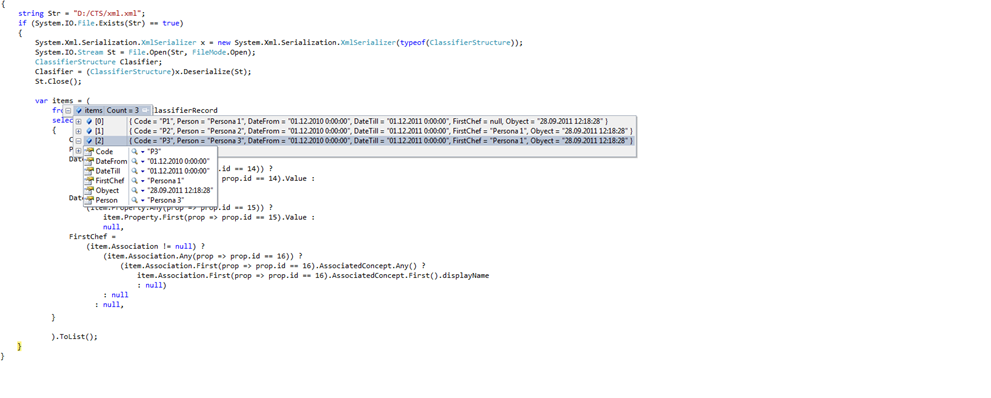 string Str = "D:/CTS/xml.xml";if (System.IO.File.Exists(Str) == true){    System.Xml.Serialization.XmlSerializer x = new System.Xml.Serialization.XmlSerializer(typeof(ClassifierStructure));    System.IO.Stream St = File.Open(Str, FileMode.Open);    ClassifierStructure Clasifier;    Clasifier = (ClassifierStructure)x.Deserialize(St);    St.Close();    var items = (        from item in Clasifier.ClassifierRecord        select new        {Code = item.Concept.code,Person = item.Concept.displayName,DateFrom =    (item.Property.Any(prop => prop.id == 14)) ?        item.Property.First(prop => prop.id == 14).Value :        null,DateTill =    (item.Property.Any(prop => prop.id == 15)) ?        item.Property.First(prop => prop.id == 15).Value :        null,FirstChef =    (item.Association != null) ?        (item.Association.Any(prop => prop.id == 16)) ?(item.Association.First(prop => prop.id == 16).AssociatedConcept.Any() ?    item.Association.First(prop => prop.id == 16).AssociatedConcept.First().displayName    : null)        : null      : null}        ).ToList();}PielikumiPielikums. ClassifierTypes.xsd<xs:schema xmlns:mif2="urn:hl7-org:v3/mif2" xmlns:xs="http://www.w3.org/2001/XMLSchema" xmlns:mif="urn:hl7-org:v3/mif" xmlns="urn:hl7-org:v3" targetNamespace="urn:hl7-org:v3" elementFormDefault="qualified" version="2011" id="LVCR_IN000001UV01">	<xs:annotation>		<xs:appinfo>			<Metadata xmlns="http://ivis.eps.gov.lv/XMLSchemas/100001/IVIS/v1-0"/>		</xs:appinfo>	</xs:annotation>	<xs:annotation>		<xs:documentation>Comment describing your root element</xs:documentation>	</xs:annotation>	<xs:include schemaLocation="../coreschemas/infrastructureRoot.xsd"/>	<xs:include schemaLocation="MCCI_MT000100UV01_LV01.xsd"/>	<xs:include schemaLocation="MCAI_MT700201UV01_LV01.xsd"/>	<xs:include schemaLocation="LVCR_MT000001UV01.xsd"/>	<xs:element name="LVCR_IN000001UV01">		<xs:complexType>			<xs:complexContent>				<xs:extension base="LVCR_IN000001UV01.MCCI_MT000100UV01_LV01.Message">					<xs:attribute name="ITSVersion" type="xs:string" use="required" fixed="XML_1.0"/>				</xs:extension>			</xs:complexContent>		</xs:complexType>	</xs:element>	<xs:complexType name="LVCR_IN000001UV01.MCCI_MT000100UV01_LV01.Message">		<xs:complexContent>			<xs:extension base="MCCI_MT000100UV01_LV01.Message">				<xs:sequence>					<xs:element name="controlActProcess" type="LVCR_IN000001UV01.MCAI_MT700201UV01_LV01.ControlActProcess"/>				</xs:sequence>			</xs:extension>		</xs:complexContent>	</xs:complexType>	<xs:complexType name="LVCR_IN000001UV01.MCAI_MT700201UV01_LV01.ControlActProcess">		<xs:complexContent>			<xs:extension base="MCAI_MT700201UV01_LV01.ControlActProcess">				<xs:sequence>					<xs:element name="subject" type="LVCR_IN000001UV01.MCAI_MT700201UV01_LV01.Subject2"/>				</xs:sequence>			</xs:extension>		</xs:complexContent>	</xs:complexType>	<xs:complexType name="LVCR_IN000001UV01.MCAI_MT700201UV01_LV01.Subject2">		<xs:sequence>			<xs:group ref="InfrastructureRootElements"/>			<xs:element name="Classifier" type="LVCR_MT000001UV01.ClassifierStructure"/>		</xs:sequence>		<xs:attributeGroup ref="InfrastructureRootAttributes"/>		<xs:attribute name="typeCode" type="ActRelationshipType" use="optional" fixed="SUBJ"/>		<xs:attribute name="contextConductionInd" type="bl" use="optional" default="false"/>	</xs:complexType></xs:schema>Pielikums. Klasifikatora reģistrēšanas „Klasifikatoru reģistrā” pieteikums1.Ievads1.1.Dokumenta nolūksDokuments ir paredzēts e-veselības IS realizācijā iesaistītajām pusēm. Dokuments nolūks ir specificēt klasifikatora „…….” lietojumu, datu struktūras un elektronizācijas plānu.1.2.Ierobežojumi……………………1.3. Apzīmējumi un skaidrojumiApzīmējumu un skaidrojumu vārdnīca, kas balstās uz Projekta tehniskajā darba uzdevumā iekļauto tabulu, ir pieejama 1.tabulā. 1.tabulaApzīmējumu un skaidrojumu vārdnīca1.4.Saistītie dokumentiDokuments ir izstrādāts saistībā ar šādiem dokumentiem:….2.Esošās situācijas raksturojumsEsošajā situācijā klasifikators uztur ………… Informācijas sistēmas „………”. Esošajā situācijā klasifikators tiek izplatīts kā Excel dokuments vai izmantojot „……..”.3.Klasifikatora elektronizācijas pilnveidošanas pamatnostādnes3.1.Mērķi un konceptuālās pamatnostādnesKlasifikatora elektronizācijas mērķis ir pilnveidot klasifikatora izplatīšanu, un publicēšanu izmantojot E-veselības Klasifikatoru reģistru. Šāda pieeja nodrošinātu integrētu datu un to struktūru pārvaldību.4.Elektronizētā klasifikatora apraksts (kartiņa)2.tabulaElektronizētā klasifikatora apraksts5.Klasifikatora elektronizācijas risinājums5.1.Klasifikatora datu struktūra5.1.1.Klasifikatora publicēšanas procesa aprakstsKlasifikatoru publicē, izmantojot DIT. Klasifikatoru reģistrs saņems šos datus izmantojot DIT, pārbaudīs datu integritāti un izplatīs tālāk.5.1.2.Nepieciešamās procesu un organizatoriskās izmaiņasNav nepieciešamas.5.1.3.Nepieciešamās izmaiņas iestādes ISPirms šī klasifikatora ieviešanas nepieciešams veikt sekojošu klasifikatoru ieviešanu:….;….;Pēc klasifikatora ieviešanas ieviest sekojošus klasifikatorus:…;…;…;5.2.Klasifikatora ieviešana5.2.1.Ieviešanas laika 1.attēls. Klasifikatora ieviešanas kalendārais 5.2.2.Riski3.tabulaRiski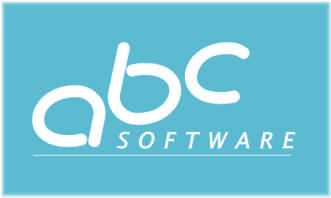 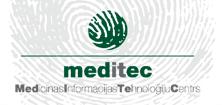 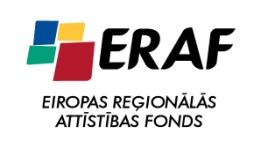 IEGULDĪJUMS TAVĀ NĀKOTNĒ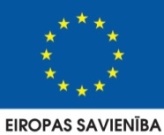 Dokumenta ID:NVD.IP.STD.KLR.1.01 Dokumenta nosaukums:Integrācijas platformas informācijas sistēmas izstrāde.E-veselības klasifikatoru izstrādes un izmantošanas vadlīnijas.Standarts.Dokumenta kods:NVD.IP.STD.KLRVersija:Versija 1.010, Laidiens 28.03.2013.OrganizācijaVārds, uzvārds, amats DatumsParakstsNacionālais veselības dienestsL.Freimane, projekta vadītāja no Pasūtītāja pusesJ.Korņijenko, projekta vadītājs no Izpildītāja puses28.03.2013.E.Blumberga, projekta kvalitātes kontroles vadītāja28.03.2013.Visas tekstā izmantotās preču zīmes pieder to īpašniekiem un ir izmantotas tikai kā atsauces.VersijaDatumsAprakstsAutors0.0110.10.2011.Izveidota dokumenta sākotnējā versija I.Paura0.0210.11.2011.Iekļauti pasūtītāja komentāriI.Paura0.0329.03.2012.Aktualizētas klasifikatoru ielādes un izplatīšanas XSD shēmas. I.Paura0.0329.03.2012.Aktualizēti klasifikatoru piemēriI.Paura0.0329.03.2012.Aktualizēti izmantojamie klasifikatoru datu piemēriI.Paura0.0329.03.2012.Aktualizēti un precizēti atribūtu pieļaujamie datu tipiL.Grabovska0.0410.04.2012.Precizēti atribūtu datu tipiL.Grabovska0.0514.06.2012.Veikti dokumenta redakcionālie labojumiL.Grabovska1.0017.12.2012.Izveidota dokumenta nodevuma versijaL.Grabovska1.0128.03.2013.Precizēta Elektronizētā klasifikatora apraksta tabulaE.SāreTerminsAprakstsKlasifikatora izplatīšanaDarbība, ko veic klasifikatora reģistra turētājs, kad klasifikatora turētājs ir publicējis jaunas klasifikatora vērtības.Klasifikatora publicēšanaDarbība, ko veic klasifikatora turētājs, publicējot klasifikatora vērtības klasifikatoru reģistrā.Klasifikatora reģistrācijas versijaKlasifikatora lietojuma, atribūtu turētāja apraksts, jeb definīcija.Klasifikatora turētājsAtbildīgā iestāde par klasifikatoru. Dotajā sistēmā lietotājs, kurš drīkst pārvaldīt doto klasifikatoru.Klasifikatoru turētājsPersona – iestādes pārstāvis, kurš drīkst definēt jaunus klasifikatorus un tos pārvaldīt.Klasifikatora uzturētājsIestāde, kurai klasifikatoru turētājs ir deleģējis klasifikatora uzturēšanu.Klasifikatora versijaKlasifikatora vērtības dotajā laikā momentā, tai skaitā unikālie identifikatori un atribūti. Klasifikatoram var būt bezgalīgi daudz versijas, bet ne vairāk kā viena vienā laika momentā.Klasifikatora vērtību versijaSkatīt terminu „Klasifikatora versija”.KlasifikatorsKlasifikatora vērtību saraksts, kur katra klasifikatora vērtība identificējas ar unikālu identifikatoru (konceptu) un raksturojas ar atribūtu kopumu. Klasifikatora vērtības atribūtu kopums  satur vismaz kodu un nosaukumu (atšifrējumu), kā arī ja nepieciešams citus papildus atribūtus.Klasifikatoru reģistra turētājsIestāde, kura atbildīga par klasifikatoru reģistru.Klasifikatoru reģistra uzturētājsIestāde, kurai klasifikatoru reģistra turētājs ir deleģējis tiesības pārvaldīt klasifikatoru reģistru.Klasifikatoru reģistrsReģistrs, kurā reģistrēti klasifikatori, to atribūti, lietojuma apraksti, klasifikatora turētāji un klasifikatora vērtības un to versijas. Pasaulē šādas sistēmas sauc arī par Terminu vārdnīcām (Common Terminology Service, jeb CTS, atbilstoši HL7 standartiem).Kodu sistēmaKonceptu pārskaitījums.Kodu sistēmas versijaSkatīt terminu „Klasifikatora versija”.KonceptsKlasifikatora viena ieraksta identifikators. Koncepta skaidrojums, sastopams arī kā konkrēta termina jēdziena identifikators. Dotās sistēmas specifikācija  atbalsta koncepta lietojumu kā termina identifikatoru.Vērtību apakškopaKonceptu pārskaitījuma vērtību apakškopa, kura loģiskā veidā izdala vienas kodu sistēmas konceptus vai apvieno vairāku kodu sistēmu vērtību apakškopas. Dotā sistēma jāizstrādā, lai nākotnē nodrošinātu šādu funkcionalitāti, bet jāierobežo, lai nodrošinātu tikai vienas kodu sistēmas vērtību apakškopu izmantošanu. Vērtību apakškopas versijaSkatīt terminu „Klasifikatora versija”. Specifisks šim terminam ir tas, ka norāda, ka tā ir esošas kodu sistēmas vērtību kopas jauns apakškopas vērtību pārskaitījums.ApzīmējumsAprakstsFTPFailu pārraides protokols (angliski –„File Transfer Protocol”)IPIntegrācijas platformaISInformācijas sistēmaSMTPe-Pasta sūtīšanas protokols (angliski – „Simple Mail Transfer Protocol”)UMLModelēšanas valodas notācija (angliski – „Unified Modeling Language”)WEBTīmeklisXMLPaplašināmās iezīmēšanas valoda (eXtensible Markup Language)XSDShēmas definīcijas valoda (Schema definition language)AtribūtsDatu tipsĪpašībasAprakstscodeSystemOIDOKlasifikatora kodscodeSystemVersionxs:string[4000]Klasifikatora versija, kuras vērtību kopas satur datnecodeSystemNamexs:string[4000]Klasifikatora nosaukumseffectiveDatexs:datetimeKlasifikatora publikācijas datums un laiks. Datums ar kādu sistēmā ir ielādēts klasifikatorspriorCodeSystemVersion xs:string[4000]Iepriekšējās klasifikatora vērtību kopas versijas numurspriorEffectiveDatexs:datetimeIepriekšējās klasifikatora vērtību kopas publicēšanas datums un laikscontentTypeContentTypeDatu kopas satura veids: Pilna versija vai izmaiņas attiecība pret iepriekšējo versijuclassifierRecordsClassifierRecord[*]Klasifikatora vērtībasAtribūtsDatu tipsĪpašībasAprakstschangeTypeChangeTypeJa datne ir izmaiņu izplatīšanai, tad šis lauks norāda datu izmaiņu veiduConceptConceptKonceptsPropertiesProperty[*]Klasifikatora ieraksta atribūti ar vienkāršu datu struktūruAssociationsAssociation[*]Klasifikatora ieraksta atribūti, kuri norāda uz citiem klasifikatora ierakstiem OldConceptOldConcept[*]Norāda uz klasifikatora iepriekšējo versiju ierakstiem, kuriem pēc „būtības” ir šis pats ieraksts tikai ar citu kodu. Izmantojams gadījumiem, kad klasifikatora ierakstiem mainījušies kodi.AtribūtsDatu tipsĪpašībasAprakstscodexs:tokenOIeraksta kodscodeSystemOIDKlasifikatora kodscodeSystemVersionxs:string[4000]Klasifikatora versijacodeSystemNamexs:string[4000]Klasifikatora nosaukumsdisplayNamexs:string[4000]Ieraksta nosaukumsAtribūtsDatu tipsĪpašībasAprakstsidxs:intOAtribūta identifikatorsdisplayNamexs:string[4000]Atribūta nosaukums, atribūtiem ar vienu identifikatoru šī īpašība vienādamultiplicityMultiplicityAtribūta daudzvērtība, atribūtiem ar vienu identifikatoru šī īpašība vienādatypeDataTypeAtribūta datu tips, atribūtiem ar vienu identifikatoru šī īpašība vienādavaluexs:anySimpleTypeAtribūta vērtībamaxStringLengthxs:intMaksimālais garums atribūtiem ar „string” datu tipuAtribūtsDatu tipsĪpašībasAprakstsidxs:intAtribūta identifikatorsdisplayNamexs:string[4000]Atribūta nosaukums, atribūtiem ar vienu identifikatoru šī īpašība vienādamultiplicityMultiplicityAtribūta daudzvērtība, atribūtiem ar vienu identifikatoru šī īpašība vienādaConceptsAssociatedConcept[*]Atribūta vērtībaAtribūtsDatu tipsĪpašībasAprakstscodexs:tokenIeraksta kodscodeSystemOIDKlasifikatora kodscodeSystemVersionxs:string[4000]Klasifikatora versijacodeSystemNamexs:string[4000]Klasifikatora nosaukumsdisplayNamexs:string[4000]Ieraksta nosaukumsAtribūtsDatu tipsĪpašībasAprakstscodexs:tokenOKlasifikatora ieraksta kodscodeSystemOIDKlasifikatora kodscodeSystemVersionxs:string[4000]Klasifikatora versijacodeSystemNamexs:string[4000]Klasifikatora nosaukumsdisplayNamexs:string[4000]Ieraksta nosaukumsLiterālisAprakstsFullFails satur pilnu klasifikatora vērtību kopuIncrementalFails satur tikai izmaiņas attiecībā pret iepriekšējo versijuLiterālisAprakstsAddedJauns ieraksts attiecībā pret iepriekšējo klasifikatora vērtību versijuDeletedDzēsts ieraksts attiecībā pret iepriekšējo klasifikatora vērtību versijuModifiedMainīts ieraksts attiecībā pret iepriekšējo klasifikatora vērtību versijuCodeChangedMainījies ierakstam kods atbilstošajam klasifikatora ierakstam iepriekšējā versijāLiterālisApraksts0..1Neviens vai viens1Tikai viens*Neviens vai bezgalīgi daudz1..*Vismaz viens vai bezgalīgi daudzDatu tipsAprakstsStringTekstsTokenTokenized stringsDateDatums. Formāts „yyyyMMdd”. Piemērs: „20120430”DatetimeDatums un laiks. HL7 formāts „yyyyMMddHHmmss.fff±HH:mm”. Piemērs: „20120430124517.123+02:00”. Formāts pieļauj mainīgu detalizācijas pakāpi pēc sekojoša principa: yyyy, yyyyMM, yyyyMMdd, yyyyMMddHH, yyyyMMddHHmm, yyyyMMddHHmmss, yyyyMMddHHmmss.f, yyyyMMddHHmmss.ff, yyyyMMddHHmmss.fff utt. Vērtībai jāatbilst šādam regex: „[0-9]{1,8}|([0-9]{9,14}|[0-9]{14,14}\.[0-9]+)([+\-][0-9]{1,4})?”. Laika zona ir neobligāta un to drīkst norādīt gadījumos, kad ir norādītas laika vērtības.IntInteger. No 2147483647 līdz -2147483648LongLong. No 9223372036854775807 līdz -9223372036854775808UnsignedIntunsignedInt. No 0 līdz 4294967295UnsignedLongunsignedLong. No 0 līdz 18446744073709551615DecimalDecimāls skaitlis BitBināra vērtība {true, false, 1, 0}UriUnikālu resursu identifikatora atsauceFloatSkaitlis ar peldošo punktuNotikumsPieprasījuma notikumsLVCR_TE000001UV01Pārraides apvalksIetver informāciju, kas nepieciešama sūtītāja sistēmai, lai komponētu vai maršrutētu HL7 V3 ziņojumuMCCI_MT000100UV01_LV01Vadības darbības apvalksIetver administratīvu informāciju, kas saistīta ar vadības darbībuMCAI_MT700201UV01_LV01Informatīva daļaZiņojuma informatīva daļaLVCR_MT000001UV01Lomas nosaukumsPaskaidrojumsLomas identifikatorsAkreditācijas informācijaKlienta sistēmaĀrējais klients, kas vēlas publicēt klasifikatora vērtībasLVCR_AR000001UV01Autorizācijas domēns: ClassifierRegisterClaim: ClassifierRegisterRghtPublishValuesKlasifikatoru reģistrsSistēma, kas publicē vērtībasLVCR_AR000002UV01Ziņojumapmaiņas infrastruktūraZiņojumapmaiņas infrastruktūra LVCR_AR000003UV01IdentificējumsMCCI_MT000100UV01_LV01MCCI_MT000100UV01_LV01MCCI_MT000100UV01_LV01AprakstsAprakstsAprakstsAprakstsDefinē LVCR_IN000001UV01.MCCI_MT000100UV01_LV01.Message XML tipu. XML shēmas tipa LVCR_IN000001UV01.MCCI_MT000100UV01_LV01.Message diagramma ir parādīta 4.attēlā. Tips LVCR_IN000001UV01.MCCI_MT000100UV01_LV01.Message sastāv no šādiem elementiem:Definē LVCR_IN000001UV01.MCCI_MT000100UV01_LV01.Message XML tipu. XML shēmas tipa LVCR_IN000001UV01.MCCI_MT000100UV01_LV01.Message diagramma ir parādīta 4.attēlā. Tips LVCR_IN000001UV01.MCCI_MT000100UV01_LV01.Message sastāv no šādiem elementiem:Definē LVCR_IN000001UV01.MCCI_MT000100UV01_LV01.Message XML tipu. XML shēmas tipa LVCR_IN000001UV01.MCCI_MT000100UV01_LV01.Message diagramma ir parādīta 4.attēlā. Tips LVCR_IN000001UV01.MCCI_MT000100UV01_LV01.Message sastāv no šādiem elementiem:Definē LVCR_IN000001UV01.MCCI_MT000100UV01_LV01.Message XML tipu. XML shēmas tipa LVCR_IN000001UV01.MCCI_MT000100UV01_LV01.Message diagramma ir parādīta 4.attēlā. Tips LVCR_IN000001UV01.MCCI_MT000100UV01_LV01.Message sastāv no šādiem elementiem:ElementsElementsTipsAprakstsPaplašināmā bāzePaplašināmā bāzeMCCI_MT000100UV01_LV01.MessageZiņojumu shēmu pārraides apvalka kopīgā daļatemplateIdtemplateIdIIUnikālais ziņojuma šablona identifikatorsidobligātsidobligātsIIZiņojuma unikālais identifikators sistēmas ietvaros. OID (sakne) un objekta kodam (paplašinājumam) jāizveido unikāla kombinācija.creationTimeobligātscreationTimeobligātsTSLaiks, kad ziņojums tika izveidotssecurityTextsecurityTextSTNetiek lietotsversionCodeneobligātsversionCodeneobligātsCSNosaka ziņojuma versiju HL7. Pašlaik tiek izmantota šāda ziņojumu versija:V3-2011-NORMATIVE(V3-NE-2011).interactionIdobligātsinteractionIdobligātsIIInterakcijas id ar fiksētu vērtību root – „1.3.6.1.4.1.38760.3.4.1” un extension – „LVCR_IN000001UV01”processingCodeobligātsprocessingCodeobligātsCSNosaka ziņojuma sūtīšanas režīmu. Tiek lietota fiksēta vērtība „P” (Produkcijas)processingModeCodeobligātsprocessingModeCodeobligātsCSNosaka, kādā veidā dati tiek nodoti. Tiek lietota fiksēta vērtība „T” (normāla apstrāde)acceptAckCodeobligātsacceptAckCodeobligātsCSNosaka, vai un kādos apstākļos nepieciešams nosūtīt atbildes ziņojumu, par to, ka ziņojums saņemts. Tiek lietota fiksēta vērtība „AL” (vienmēr)sequenceNumbersequenceNumberINTNetiek lietotsreceiverobligātsreceiverobligātsMCCI_MT000100UV01_LV01.ReceiverNorāda informācijas sistēmu saņēmēju, kuram adresēts ziņojums. OID (root) vienmēr ir jābūt „1.3.6.1.4.1.38760.2.3” (kas identificē Informācijas sistēmu klasifikatoru) un paplašinājumam „ClassifierRegister” (Klasifikatoru reģistrs) Jābūt tieši vienam saņēmējamsenderobligātssenderobligātsMCCI_MT000100UV01_LV01.ReceiverPēc analoģijas ar ziņojumu saņēmēju, tiek norādīts arī ziņojuma nosūtītājs – informācijas sistēma. OID (root) vienmēr ir jābūt „1.3.6.1.4.1.38760.2.3” (kas identificē Informācijas sistēmu klasifikatoru) un paplašinājumam jāizveido unikāla kombinācija, kas atbilst ziņojuma saņēmējam – Informācijas sistēmu klasifikatora vērtībai.attentionLineneobligātsattentionLineneobligātsMCCI_MT000100UV01_LV01.AttentionLineSadaļa ļauj nosūtīt informāciju, kas nepieciešama, lai pilnībā saprastu ziņojumu.controlActProcessobligātscontrolActProcessobligātsLVCR_IN000001UV01.MCAI_MT700201UV01_LV01.ControlActProcessVadības darbības apvalks. Skat. 2.3.1.2. paragrāfu.IdentificējumsMCAI_MT700201UV01_LV01MCAI_MT700201UV01_LV01MCAI_MT700201UV01_LV01AprakstsAprakstsAprakstsAprakstsDefinē LVCR_IN000001UV01.MCAI_MT700201UV01_LV01.ControlActProcess XML tipu. XML shēmas tipa LVCR_IN000001UV01.MCAI_MT700201UV01_LV01.ControlActProcess diagramma ir parādīta 5.attēlā. Tips LVCR_IN000001UV01.MCAI_MT700201UV01_LV01.ControlActProcess sastāv no šādiem elementiem:Definē LVCR_IN000001UV01.MCAI_MT700201UV01_LV01.ControlActProcess XML tipu. XML shēmas tipa LVCR_IN000001UV01.MCAI_MT700201UV01_LV01.ControlActProcess diagramma ir parādīta 5.attēlā. Tips LVCR_IN000001UV01.MCAI_MT700201UV01_LV01.ControlActProcess sastāv no šādiem elementiem:Definē LVCR_IN000001UV01.MCAI_MT700201UV01_LV01.ControlActProcess XML tipu. XML shēmas tipa LVCR_IN000001UV01.MCAI_MT700201UV01_LV01.ControlActProcess diagramma ir parādīta 5.attēlā. Tips LVCR_IN000001UV01.MCAI_MT700201UV01_LV01.ControlActProcess sastāv no šādiem elementiem:Definē LVCR_IN000001UV01.MCAI_MT700201UV01_LV01.ControlActProcess XML tipu. XML shēmas tipa LVCR_IN000001UV01.MCAI_MT700201UV01_LV01.ControlActProcess diagramma ir parādīta 5.attēlā. Tips LVCR_IN000001UV01.MCAI_MT700201UV01_LV01.ControlActProcess sastāv no šādiem elementiem:ElementsElementsTipsAprakstsAprakstsPaplašināmā bāzePaplašināmā bāzeMCAI_MT700201UV01_LV01.ControlActProcessZiņojumu shēmu vadības darbības apvalka kopīgā daļaZiņojumu shēmu vadības darbības apvalka kopīgā daļaclassCodeobligātsclassCodeobligātsActClassControlActVienmēr satur vērtību „CACT” – „a control act”.Vienmēr satur vērtību „CACT” – „a control act”.moodCodeobligātsmoodCodeobligātsx_ActMoodIntentEventVienmēr satur vērtību „EVN” – „event”.Vienmēr satur vērtību „EVN” – „event”.codecodeCDNetiek lietotsNetiek lietotstextneobligātstextneobligātsEDNetiek lietotsNetiek lietotseffectiveTimeeffectiveTimeIVL_TSNetiek lietotsNetiek lietotspriorityCodepriorityCodeCENetiek lietotsNetiek lietotsreasonCodereasonCodeCENetiek lietotsNetiek lietotslanguageCodelanguageCodeCENetiek lietotsNetiek lietotsoverseeroverseerMCAI_MT700201UV01_LV01.OverseerNetiek lietotsNetiek lietotsauthorOrPerformerauthorOrPerformerMCAI_MT700201UV01_LV01.AuthorOrPerformerNetiek lietotsNetiek lietotsdataEntererdataEntererMCAI_MT700201UV01_LV01.DataEntererNetiek lietotsNetiek lietotsinformationRecipientinformationRecipientMCAI_MT700201UV01_LV01.InformationRecipientNetiek lietotsNetiek lietotssubjectobligātssubjectobligātsLVCR_IN000001UV01.MCAI_MT700201UV01_LV01.Subject2Informatīvā daļa. Skat. 2.3.1.3. paragrāfu.Informatīvā daļa. Skat. 2.3.1.3. paragrāfu.IdentificējumsLVCR_MT000001UV01LVCR_MT000001UV01LVCR_MT000001UV01AprakstsAprakstsAprakstsAprakstsDefinē LVCR_IN000001UV01.MCAI_MT700201UV01_LV01.Subject2 XML tipu, kas satur elementu ar LVCR_MT000001UV01.ClassifierStructure XML tipu. XML shēmas tipa LVCR_IN000001UV01.MCAI_MT700201UV01_LV01.Subject2 diagramma ir parādīta 6.attēlā. Tips LVCR_MT000001UV01.ClassifierStructure sastāv no šādiem elementiem:Definē LVCR_IN000001UV01.MCAI_MT700201UV01_LV01.Subject2 XML tipu, kas satur elementu ar LVCR_MT000001UV01.ClassifierStructure XML tipu. XML shēmas tipa LVCR_IN000001UV01.MCAI_MT700201UV01_LV01.Subject2 diagramma ir parādīta 6.attēlā. Tips LVCR_MT000001UV01.ClassifierStructure sastāv no šādiem elementiem:Definē LVCR_IN000001UV01.MCAI_MT700201UV01_LV01.Subject2 XML tipu, kas satur elementu ar LVCR_MT000001UV01.ClassifierStructure XML tipu. XML shēmas tipa LVCR_IN000001UV01.MCAI_MT700201UV01_LV01.Subject2 diagramma ir parādīta 6.attēlā. Tips LVCR_MT000001UV01.ClassifierStructure sastāv no šādiem elementiem:Definē LVCR_IN000001UV01.MCAI_MT700201UV01_LV01.Subject2 XML tipu, kas satur elementu ar LVCR_MT000001UV01.ClassifierStructure XML tipu. XML shēmas tipa LVCR_IN000001UV01.MCAI_MT700201UV01_LV01.Subject2 diagramma ir parādīta 6.attēlā. Tips LVCR_MT000001UV01.ClassifierStructure sastāv no šādiem elementiem:ElementsElementsTipsAprakstsAprakstsClassifier -> codeSystemobligātsClassifier -> codeSystemobligātsuidKlasifikatora OIDKlasifikatora OIDClassifier -> contentTypeobligātsClassifier -> contentTypeobligātsLVCR_MT000001UV01.contentTypeDatu kopas satura veids: Pilna versija vai izmaiņas attiecība pret iepriekšējo versiju.Datu kopas satura veids: Pilna versija vai izmaiņas attiecība pret iepriekšējo versiju.Classifier -> priorCodeSystemVersionClassifier -> priorCodeSystemVersionstIepriekšējās klasifikatora vērtību kopas versijas numursIepriekšējās klasifikatora vērtību kopas versijas numursClassifier -> ClassifierRecord -> changeTypeneobligātsClassifier -> ClassifierRecord -> changeTypeneobligātsLVCR_MT000001UV01.changeTypeJa datne ir izmaiņu izplatīšanai, tad šis lauks norāda datu izmaiņu veiduJa datne ir izmaiņu izplatīšanai, tad šis lauks norāda datu izmaiņu veiduClassifier -> ClassifierRecord -> Concept -> nullFlavorneobligātsClassifier -> ClassifierRecord -> Concept -> nullFlavorneobligātsNullFlavorNetiek lietotsNetiek lietotsClassifier -> ClassifierRecord -> Concept -> codeobligātsClassifier -> ClassifierRecord -> Concept -> codeobligātscsIeraksta kodsIeraksta kodsClassifier -> ClassifierRecord -> Concept -> codeSystemClassifier -> ClassifierRecord -> Concept -> codeSystemuidKlasifikatora kodsKlasifikatora kodsClassifier -> ClassifierRecord -> Concept -> codeSystemNameClassifier -> ClassifierRecord -> Concept -> codeSystemNamestKlasifikatora nosaukumsKlasifikatora nosaukumsClassifier -> ClassifierRecord -> Concept -> codeSystemVersionClassifier -> ClassifierRecord -> Concept -> codeSystemVersionstKlasifikatora versijaKlasifikatora versijaClassifier -> ClassifierRecord -> Concept -> displayNameobligātsClassifier -> ClassifierRecord -> Concept -> displayNameobligātsStIeraksta nosaukumsIeraksta nosaukumsClassifier -> ClassifierRecord -> Property -> idClassifier -> ClassifierRecord -> Property -> idintAtribūta identifikatorsAtribūta identifikatorsClassifier -> ClassifierRecord -> Property -> displayNameobligātsClassifier -> ClassifierRecord -> Property -> displayNameobligātsstAtribūta nosaukums, atribūtiem ar vienu identifikatoru šī īpašība vienādaAtribūta nosaukums, atribūtiem ar vienu identifikatoru šī īpašība vienādaClassifier -> ClassifierRecord -> Property -> multiplicityobligātsClassifier -> ClassifierRecord -> Property -> multiplicityobligātsLVCR_MT000001UV01.multiplicityAtribūta daudz vērtība, atribūtiem ar vienu identifikatoru šī īpašība vienādaAtribūta daudz vērtība, atribūtiem ar vienu identifikatoru šī īpašība vienādaClassifier -> ClassifierRecord -> Property -> typeobligātsClassifier -> ClassifierRecord -> Property -> typeobligātsLVCR_MT000001UV01.type	Atribūta datu tips, atribūtiem ar vienu identifikatoru šī īpašība vienādaAtribūta datu tips, atribūtiem ar vienu identifikatoru šī īpašība vienādaClassifier -> ClassifierRecord -> Property -> maxStringLengthClassifier -> ClassifierRecord -> Property -> maxStringLengthintMaksimālais „string” datu tipa garums (jānorāda definējot atribūtus ar „string” datu tipu)Maksimālais „string” datu tipa garums (jānorāda definējot atribūtus ar „string” datu tipu)Classifier -> ClassifierRecord -> Association -> idobligātsClassifier -> ClassifierRecord -> Association -> idobligātsintAtribūta identifikatorsAtribūta identifikatorsClassifier -> ClassifierRecord -> Association -> displayNameobligātsClassifier -> ClassifierRecord -> Association -> displayNameobligātsintAtribūta nosaukums, atribūtiem ar vienu identifikatoru šī īpašība vienādaAtribūta nosaukums, atribūtiem ar vienu identifikatoru šī īpašība vienādaClassifier -> ClassifierRecord -> Association -> multiplicityobligātsClassifier -> ClassifierRecord -> Association -> multiplicityobligātsLVCR_MT000001UV01.multiplicityAtribūta daudz vērtība, atribūtiem ar vienu identifikatoru šī īpašība vienādaAtribūta daudz vērtība, atribūtiem ar vienu identifikatoru šī īpašība vienādaClassifier -> ClassifierRecord -> Association -> AssociatedConcept -> nullFlavorClassifier -> ClassifierRecord -> Association -> AssociatedConcept -> nullFlavorNullFlavorNetiek lietotsNetiek lietotsClassifier -> ClassifierRecord -> Association -> AssociatedConcept -> codeClassifier -> ClassifierRecord -> Association -> AssociatedConcept -> codecsAsociētā ieraksta kodsAsociētā ieraksta kodsClassifier -> ClassifierRecord -> Association -> AssociatedConcept -> codeSystemClassifier -> ClassifierRecord -> Association -> AssociatedConcept -> codeSystemuidAsociētā klasifikatora kodsAsociētā klasifikatora kodsClassifier -> ClassifierRecord -> Association -> AssociatedConcept -> codeSystemNameClassifier -> ClassifierRecord -> Association -> AssociatedConcept -> codeSystemNamestAsociētā klasifikatora nosaukumsAsociētā klasifikatora nosaukumsClassifier -> ClassifierRecord -> Association -> AssociatedConcept -> codeSystemVersionClassifier -> ClassifierRecord -> Association -> AssociatedConcept -> codeSystemVersionstAsociētā klasifikatora versijaAsociētā klasifikatora versijaClassifier -> ClassifierRecord -> Association -> AssociatedConcept -> displayNameClassifier -> ClassifierRecord -> Association -> AssociatedConcept -> displayNamestAsociētā ieraksta nosaukumsAsociētā ieraksta nosaukumsClassifier -> ClassifierRecord -> OldConcept -> nullFlavorClassifier -> ClassifierRecord -> OldConcept -> nullFlavorNullFlavorNetiek lietotsNetiek lietotsClassifier -> ClassifierRecord -> OldConcept -> codeneobligātsClassifier -> ClassifierRecord -> OldConcept -> codeneobligātscsKoncepta vēsturiskais ieraksta kodsKoncepta vēsturiskais ieraksta kodsClassifier -> ClassifierRecord -> OldConcept -> codeSystemneobligātsClassifier -> ClassifierRecord -> OldConcept -> codeSystemneobligātsuidVēsturiskais klasifikatora kodsVēsturiskais klasifikatora kodsClassifier -> ClassifierRecord -> OldConcept -> codeSystemNameneobligātsClassifier -> ClassifierRecord -> OldConcept -> codeSystemNameneobligātsstVēsturiskais klasifikatora nosaukumsVēsturiskais klasifikatora nosaukumsClassifier -> ClassifierRecord -> OldConcept -> codeSystemVersionneobligātsClassifier -> ClassifierRecord -> OldConcept -> codeSystemVersionneobligātsstVēsturiskais klasifikatora nosaukumsVēsturiskais klasifikatora nosaukumsClassifier -> ClassifierRecord -> OldConcept -> displayNameneobligātsClassifier -> ClassifierRecord -> OldConcept -> displayNameneobligātsstIeraksta vēsturiskais nosaukumsIeraksta vēsturiskais nosaukumsKodsNosaukumsDerīgs NoDerīgs LīdzGalvenaisP1Persona101.12.2010.01.12.2011.P2Persona202.12.2010.02.12.2011.P1P3Persona303.12.2010.03.12.2011.P1Nr.LauksDatu tipsDaudzvērtībaAprakstsKonceptsKonceptsKonceptsKonceptsKoncepts1.KodscodeKlasifikatora ieraksta kods2.NosaukumsdisplayTextPersonas nosaukumsVienkāršas datu struktūras atribūtiVienkāršas datu struktūras atribūtiVienkāršas datu struktūras atribūtiVienkāršas datu struktūras atribūtiVienkāršas datu struktūras atribūti3.Derīgs NoDate0..1Ieraksts derīgs no4.Derīgs LīdzDate0..1Ieraksts derīgs līdzAsociācijas ar citiem klasifikatoriemAsociācijas ar citiem klasifikatoriemAsociācijas ar citiem klasifikatoriemAsociācijas ar citiem klasifikatoriemAsociācijas ar citiem klasifikatoriem5.GalvenaisCD0..NPersonas vadītājs (i)LauksDatu tipsVērtībaAprakstscodeSystemOID"1.4.5.2.3.4.2.2"Klasifikatora unikālo OIDCodeSystemNameString"Personas"Klasifikatora nosaukumuAtribūtsDatu tipsDaudzvērtībaIDAprakstsVienkāršas datu struktūras atribūtiVienkāršas datu struktūras atribūtiVienkāršas datu struktūras atribūtiVienkāršas datu struktūras atribūtiVienkāršas datu struktūras atribūtiDerīgs NoDate0..114Ieraksts derīgs noDerīgs LīdzDate0..115Ieraksts derīgs līdzAsociācijas ar citiem klasifikatoriemAsociācijas ar citiem klasifikatoriemAsociācijas ar citiem klasifikatoriemAsociācijas ar citiem klasifikatoriemAsociācijas ar citiem klasifikatoriemGalvenaisCD0..N16Personas vadītājs (i)ApzīmējumsAprakstsNr. p.k.Lauka nosaukumsLauka aprakstsI. Klasifikatora grupēšanai un apstrādei nepieciešamās pazīmesI. Klasifikatora grupēšanai un apstrādei nepieciešamās pazīmesI. Klasifikatora grupēšanai un apstrādei nepieciešamās pazīmesOID(Klasifikatoru reģistra turētāja automātiski piešķirtais klasifikatora reģistra OID)Nosaukums(Klasifikatora nosaukums, saprotamā veidā)Nozare(Klasifikatora lietojuma nozare. Pamatā Veselības nozare, bet konkrētā situācijā jāvadās pēc MK noteikumiem vai citiem normatīviem aktiem, kāpēc un kur  šis klasifikators ir nepieciešams)Klasifikatora izmantošanas mērķa apraksts(Klasifikatora lietošanas mērķi. Parasti no normatīvā akta jāizraksta, kādiem mērķiem klasifikators tiks izmantots).Klasifikatora avots un tā uzturēšanas juridiskā bāze(Klasifikatora avots un tā uzturēšanas juridiskā bāze, tehniskajiem- NVD, pārējiem pamatojošie MK noteikumi, iestāžu (organizāciju) nolikumi vai cits normatīvais akts)Klasifikatora turētāj iestāde(Iestāde, kura ir atbildīga par klasifikatora uzturēšanu, tā definīciju un vērtībām)Klasifikatora izmantošanas juridiskā bāze(Klasifikatora izmantošanas juridiskā bāze. Ja pastāv ierobežojumi klasifikatora izmantošanā, tad tiek norādīta iestāde(organizācija),kas drīkst izmantot konkrēta klasifikatora  datus un pie kādiem nosacījumiem. Parasti šo informāciju jāpilda par klasifikatoriem, kas saturs  personas datus)Klasifikatora lietojuma saskarņu piezīmes(Klasifikatora lietojuma saskarņu piezīmes-jānorāda, ja klasifikators satur ne tikai kodu un nosaukumu,t.i.apraksta, kas ir svarīgs pašā klasifikatora struktūrā, piem: tas ir hierarhisks)Piezīmes(Piezīmes)Piezīmes par klasifikatora izmantošanas drošības aspektiem.(Piezīmes par klasifikatora izmantošanas drošības aspektiem.šis attiecas uz klasifikatoriem, kas  satur personas datus un dati atbilst normatīvam aktam ,kas nosaka prasības datu aizsardzībai. Jānorāda  normatīvais akts, par datu publiskošanas ierobežojumiem)Klasifikatora pieprasīšana(Kas autorizē klasifikatora lietošanu:Sistēma automātiski;Klasifikatoru reģistra turētājs;Klasifikatora turētājs;)Klasifikatora publicēšanas kanāli(Klasifikatora saņemšana:Portāls;DIT; (parasti)FTP;Cits;)Klasifikatora izplatīšanas kanāli(Klasifikatora saņemšana:Portāls;DIT-visbiežāk;FTP;Cits;Nav ierobežojumi;)Klasifikatora turētāju autorizē(Kas autorizē klasifikatoru turētāju:Klasifikatoru reģistra turētājs;Klasifikatora turētājs;)Nr.LauksDatu tipsDaudzvērtībaAprakstsKonceptsKonceptsKonceptsKonceptsKoncepts1.Kodscode2.NosaukumsdisplayTextVienkāršas datu struktūras atribūtiVienkāršas datu struktūras atribūtiVienkāršas datu struktūras atribūtiVienkāršas datu struktūras atribūtiVienkāršas datu struktūras atribūti3.Asociācijas ar citiem klasifikatoriemAsociācijas ar citiem klasifikatoriemAsociācijas ar citiem klasifikatoriemAsociācijas ar citiem klasifikatoriemAsociācijas ar citiem klasifikatoriem4.Nr.RisksPotenciālās sekasIetekmeMazināšanas pasākumi1.2.3.